PROTESTPROTESTInstytucja (adres) za pośrednictwem której wnoszony jest protestLokalna Grupa Działania"Gryflandia"ul. Nowy Świat 672-300 GryficeInstytucja do której kierowany jest protestZarząd Województwa Zachodniopomorskiego Urząd MarszałkowskiWojewództwa Zachodniopomorskiego70-540 Szczecin, ul. Korsarzy 34Nazwa/imię nazwisko WnioskodawcyAdres  WnioskodawcyAdres do korespondencji( jeśli inny niż wskazany powyżej)Telefon e-mail Faks Tytuł / Nazwa operacji Numer wniosku nadany przez LGDNazwa i numer konkursu w odpowiedzi na który złożono wniosekData złożenia wniosku do biura LGDData otrzymania przez Wnioskodawcę pisma informującego o wyniku oceny Protest wnoszony jest w związku z negatywnym  wynikiem oceny operacji w zakresie: /należy zaznaczyć właściwy kwadrat/Uzasadnienie:Protest wnoszony jest w związku z negatywnym  wynikiem oceny operacji w zakresie: /należy zaznaczyć właściwy kwadrat/Uzasadnienie:Data:……………………………………………………..       …………………………………..                                                                                                   Podpis Wnioskodawcy lub osoby   upoważnionej do jej reprezentowania(*) - W przypadku reprezentowania Wnioskodawcy należy załączyć oryginał lub uwierzytelnioną kopię dokumentu poświadczającego umocowanie takiej osoby do działania w imieniu wnioskodawcyData:……………………………………………………..       …………………………………..                                                                                                   Podpis Wnioskodawcy lub osoby   upoważnionej do jej reprezentowania(*) - W przypadku reprezentowania Wnioskodawcy należy załączyć oryginał lub uwierzytelnioną kopię dokumentu poświadczającego umocowanie takiej osoby do działania w imieniu wnioskodawcy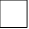 